    桃園市進出口商業同業公會 函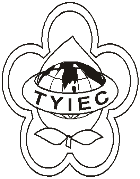          Taoyuan Importers & Exporters Chamber of Commerce桃園市桃園區中正路1249號5樓之4           TEL:886-3-316-4346   886-3-325-3781   FAX:886-3-355-9651ie325@ms19.hinet.net     www.taoyuanproduct.org受 文 者:各相關會員發文日期：中華民國111年7月1日發文字號：桃貿安字第111087號附    件：主    旨：「包裝食品營養標示應遵行事項」部分規定，　　　　　業經衛生福利部於中華民國111年6月23日          以衛授食第1111301261號公告修正發布，並自　　　　　113年7月1日生效，敬請查照。   說    明:        一、依據衛生福利部111年6月23日衛授食字            第1111301263號函辦理。        二、旨揭「包裝食品營養標示應遵行事項」部分            規定修正草案,業經衛生福利部於中華民國            111年1月26日以衛授食字第1101302998號公告於行政院公報，踐行法規預告程序。        三、旨揭公告請至行政院公報資訊網、衛生福利              部網站「衛生福利法規檢索系統」下「最新            動態」網頁或衛生福利部食品藥物管理署網            站「公告資訊」下「本署公告」網頁自行下載。理事長  莊 堯 安